С 5 апреля в Красноярске изменится схема остановки и стоянки транспорта по ул. Октябрьская в районе ЖК «Скандис» На участке ул. Октябрьская от ул. Партизана Железняка до здания № 4 Б по ул. Авиаторов будут установлены новые дорожные знаки «Остановка и стоянка транспорта запрещена» с табличкой «Работает эвакуатор». Такое решение принято для обеспечения безопасности движения на этом участке и увеличения его пропускной способности. Оставленные машины зачастую становятся причиной заторов и затруднений движения на ул. Октябрьской и ул. Партизана Железняка. Новая схема будет действовать с 5 апреля 2021 года в постоянном режиме. 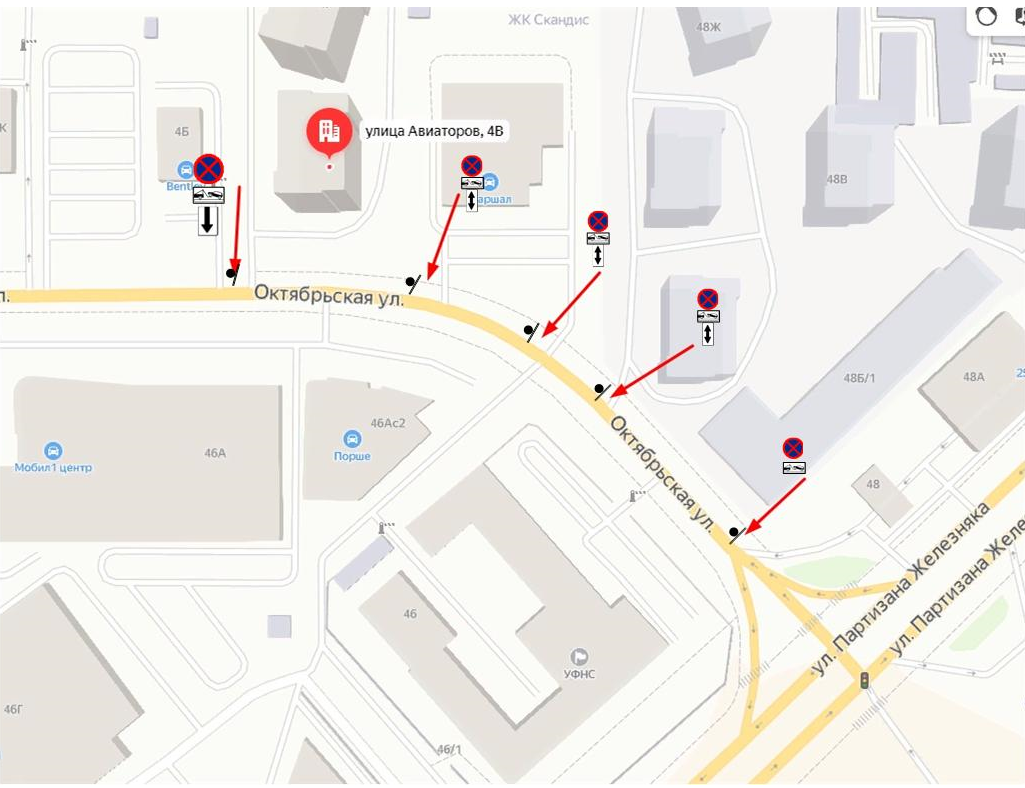 